Supplementary InformationNovel layered K0.7Mn0.7Ni0.3O2 cathode material with enlarged diffusion channels for high energy density sodium-ion batteriesJinghui Chen, Zhitong Xiao, Jiashen Meng, Jinzhi Sheng, Yanan Xu, Junjun Wang, Chunhua Han and Liqiang Mai*State Key Laboratory of Advanced Technology for Materials Synthesis and Processing, International School of Materials Science and Engineering, Wuhan University of Technology, Hubei, Wuhan 430070, China* Corresponding author (email: mlq518@whut.edu.cn)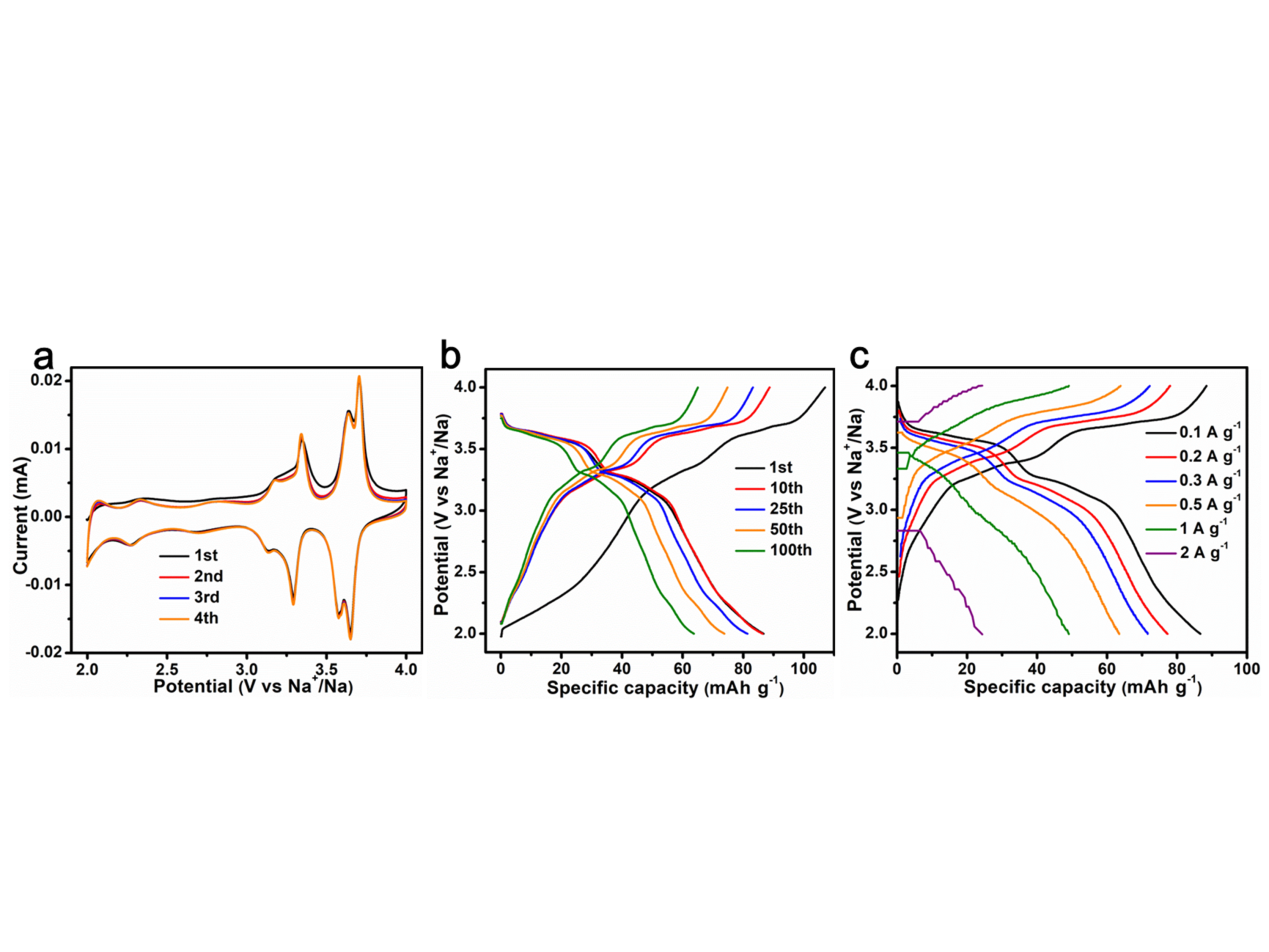 Figure S1. Electrochemical performance of NMNO. (a) Cyclic voltammetry curves at a scan rate of 1.0 mV s−1 during the first four cycles in the electrochemical window of 2.0 to 4.0 V vs. Na/Na+, (b) Charge/discharge curves at selected cycles at 0.1 A g−1, (c) Charge/discharge curves at various rates ranging from 0.1 to 5 and back to 0.1 A g−1.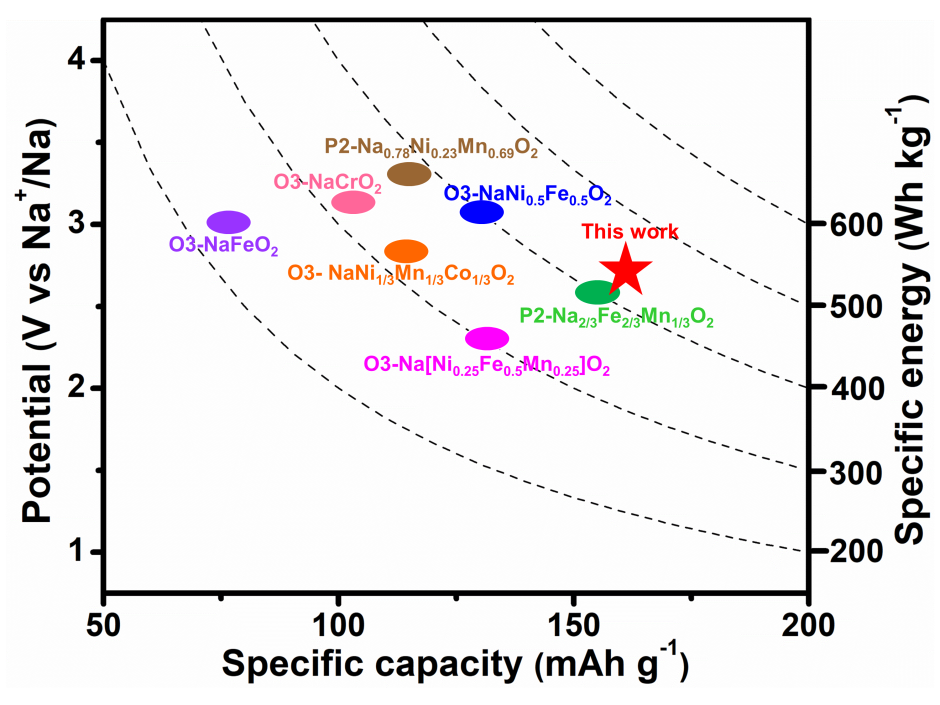 Figure S2. Specific capacities and operation potentials of different types layered oxide cathodes for SIBs.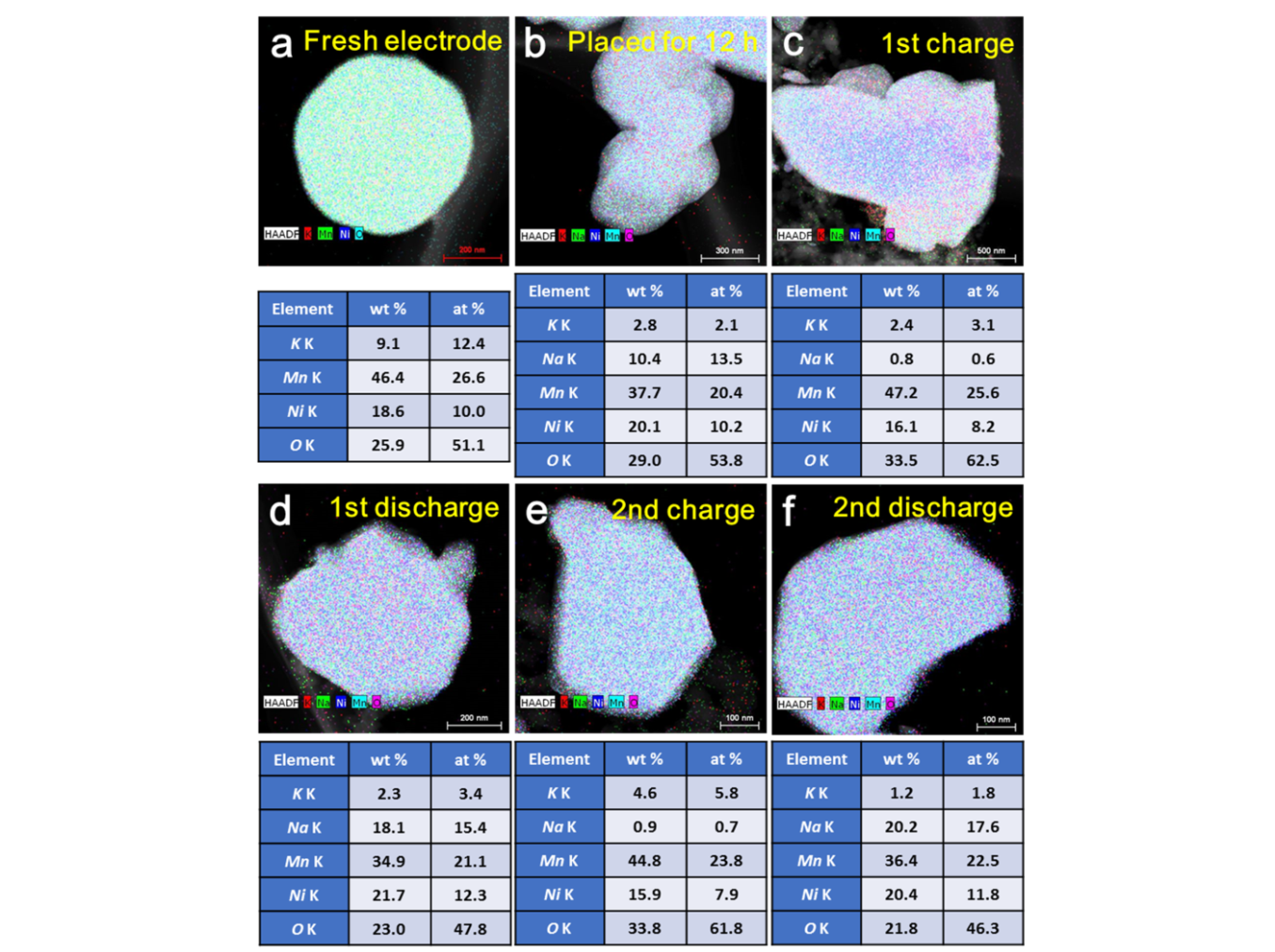 Figure S3. TEM images of KMNO at the stages (a) fresh electrode, (b) placed for 12h, (c) 1st charge, (d) 1st discharge (e) 2nd charge and (f) 2nd discharge with corresponding atomic compositions determined by EDS mapping images.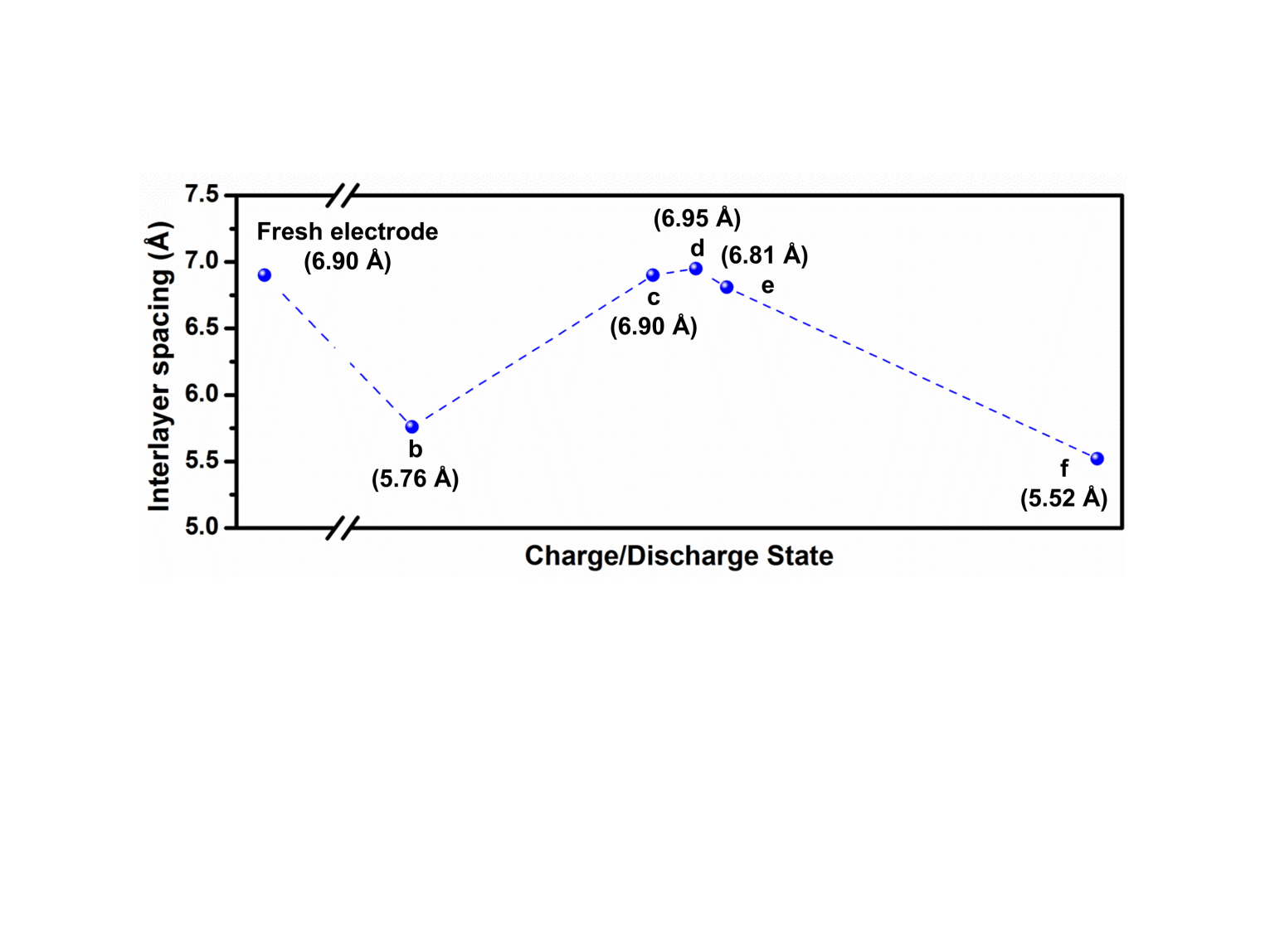 Figure S4. Interlayer spacing variations of KMNO during the first charge/discharge state at 0.1 A g−1.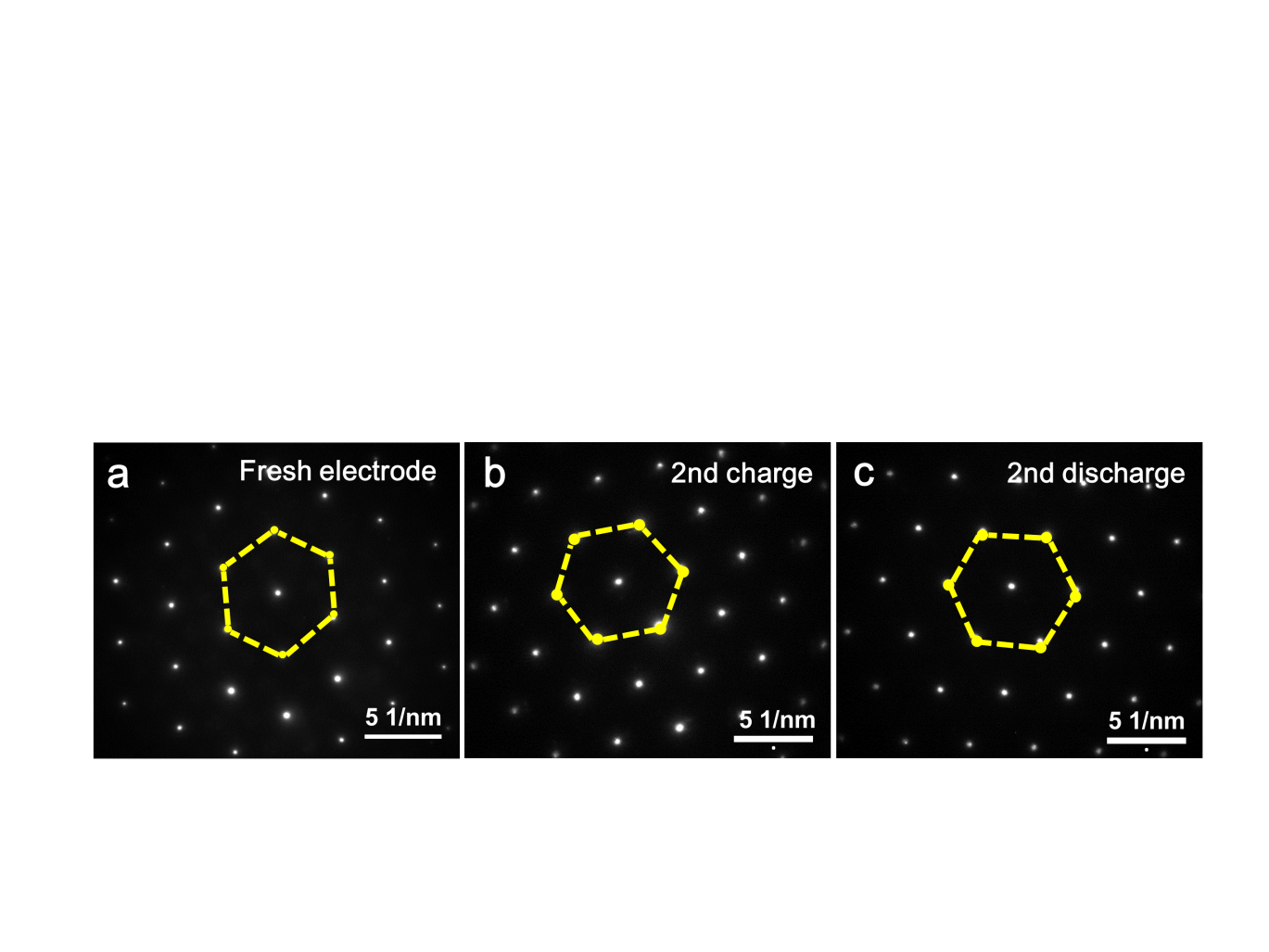 Figure S5. SAED of KMNO at the stages (a) fresh electrode, (b) 2nd charge and (c) 2nd discharge.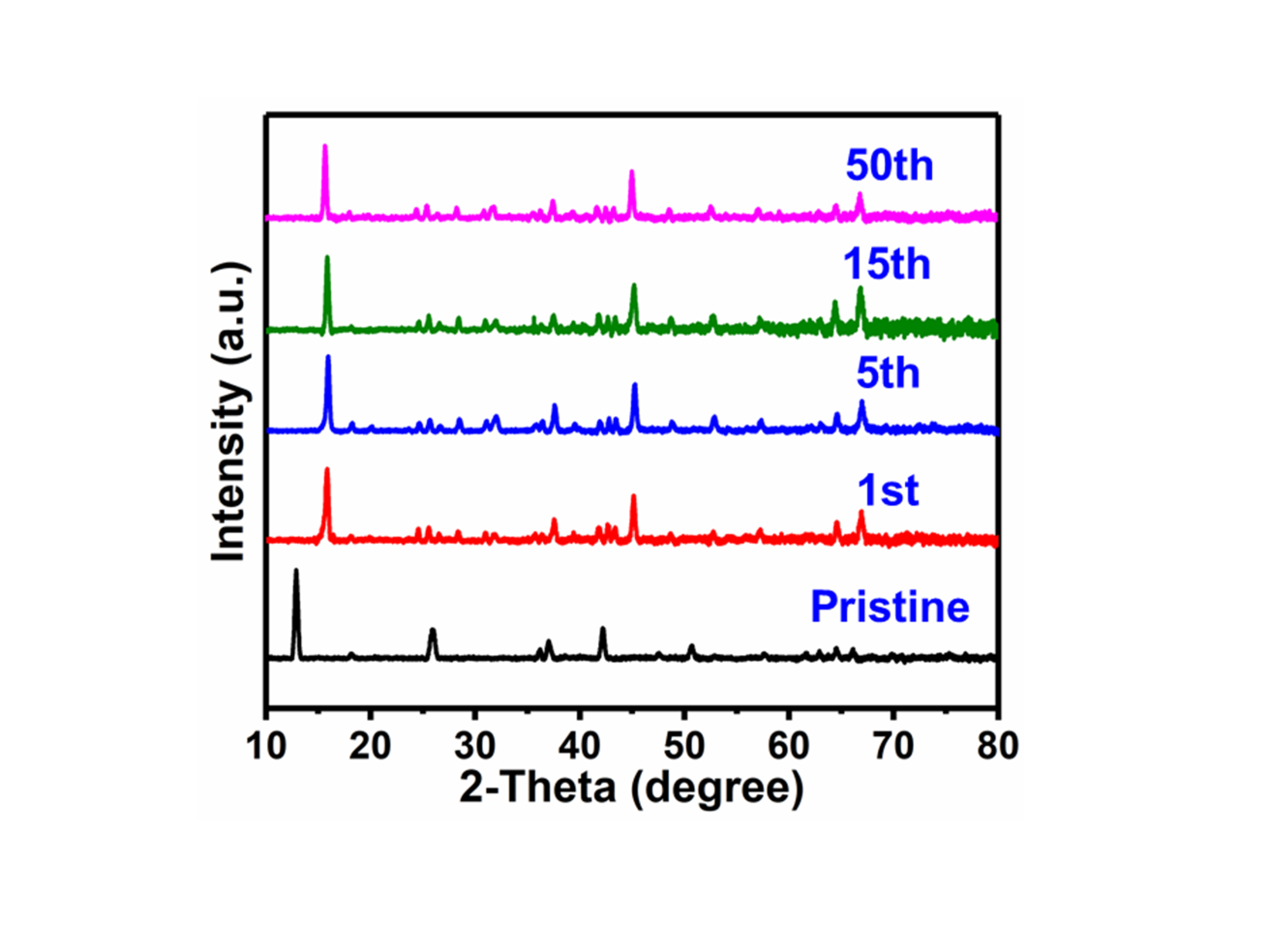 Figure S6. (a) XRD patterns of KMNO after 1st, 5th, 15th and 50th cycles tested at 0.1 A g-1.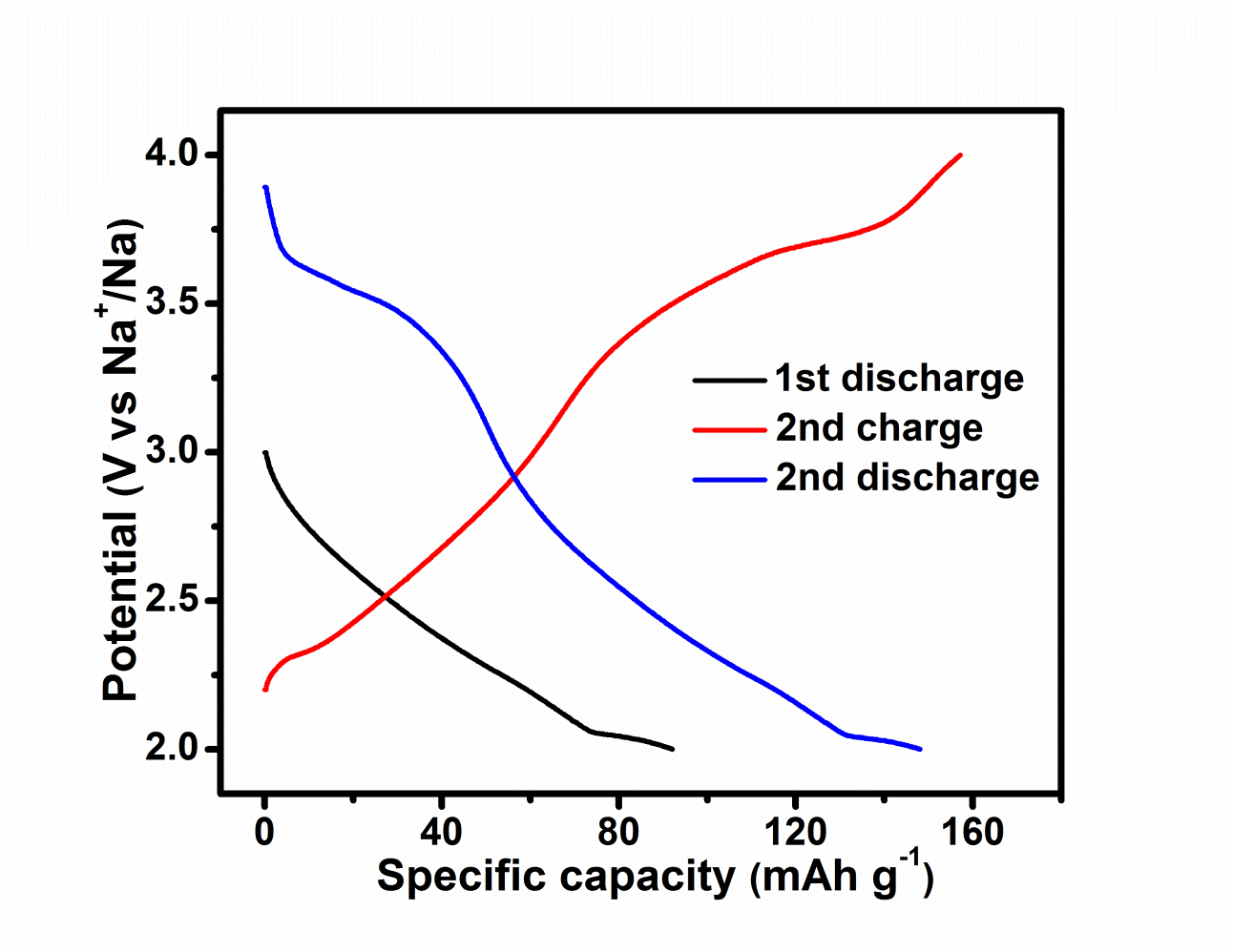 Figure S7. The 1st discharge and 2nd charge profiles of NMNO cycled in fresh NaClO4 electrolyte after the 1st charge.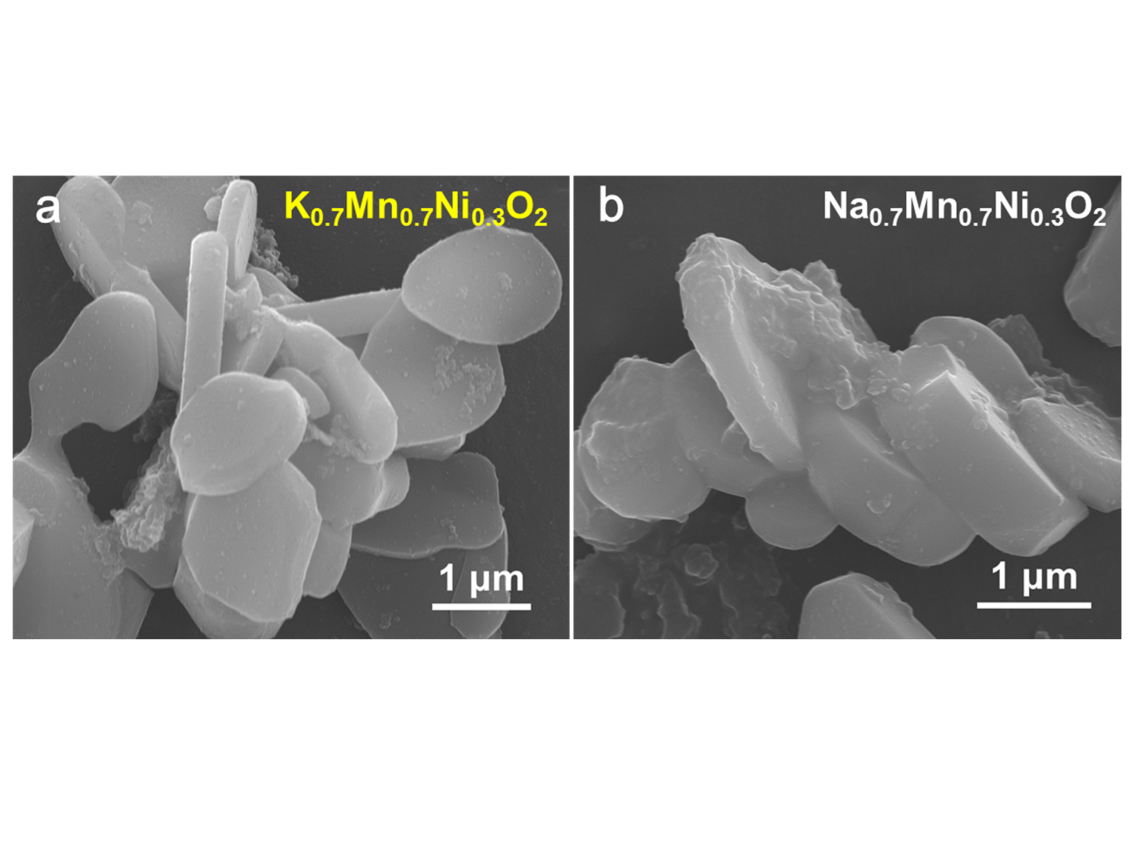 Figure S8. SEM images of KMNO (a) and NMNO (b) after 50 cycles.Table S1. The ICP test results of the synthetic KMNO and NMNO.Table S2. Comparison of the electrochemical performance of layered oxide cathode materials for SIBs.Table S3. The ex-situ ICP test results of KMNO at different electrochemical states.Mass concentrationMass concentrationRatiosK0.7Mn0.7Ni0.3O2K18.41%K: Mn: Ni = 0.700:0.706:0.298K0.7Mn0.7Ni0.3O2Mn18.90%K: Mn: Ni = 0.700:0.706:0.298K0.7Mn0.7Ni0.3O2Ni19.20%K: Mn: Ni = 0.700:0.706:0.298Na0.7Mn0.7Ni0.3O2Na24.32%Na: Mn: Ni = 0.700:0.708:0.305Na0.7Mn0.7Ni0.3O2Mn18.68%Na: Mn: Ni = 0.700:0.708:0.305Na0.7Mn0.7Ni0.3O2Ni24.91%Na: Mn: Ni = 0.700:0.708:0.305cathodeVoltage range (V)Current density (mA g-1)Cycle numberResidual capacity (mA h g-1)Capaciy retentionReferenceReferenceK0.7Mn0.7Ni0.3O22-410050010050015510396%86%Our workP2-Na0.7Co2O2microspheres2-3.8503008886%Angew. Chem. Int. Edit. 2017, 129, 5801.P2-Nax[Fe1/2Mn1/2]O21.5-4.3133014574%Nat. Mater. 2012, 11, 512.P2-Na2/3Fe1/3Mn2/3O21.5-4.114756367%J. Alloy. Compd. 2017, 724, 465.P2-Na0.78Ni0.23Mn0.69O22-4.512.12013875%J. Am. Chem. Soc. 2017, 139, 4835.O3-NaNi1/3Mn1/3Co1/3O22.5-3.75125012093%Chem. Mater. 2012, 24, 1846.P2-Na0.7Fe0.4Mn0.4Co0.2O22-4.5106011561%Adv. Funct. Mater. 2015, 25, 3227.O3-NaNi0.5Fe0.5O22-3.923.52012194%J. Mater. Chem. A 2017, 5, 4596.O3-Na[Ni0.25Fe0.5Mn0.25]O2/C2.1-3.9131309976%Nano Lett. 2014, 14, 1620.O3-NaTi0.5Ni0.5O22-4.7201215053%Chem. Commun. 2014, 50, 457.O3-Na(NiCoFeTi)1/4O22-3.912010011193%J. Mater. Chem. A 2015, 3, 23261.State of KMNORatiosFresh electrodeK: Mn: Ni = 0.700: 0.708: 0.305Placed for 12 hK: Na: Mn: Ni = 0.106: 0.694: 0.709: 0.3081st chargeK: Na: Mn: Ni = 0.698: 0.050: 0.701: 0.2981st dischargeK: Na: Mn: Ni = 0.109: 0.701: 0.710: 0.3102nd chargeK: Na: Mn: Ni = 0.108: 0.024: 0.709: 0.3122nd dischargeK: Na: Mn: Ni = 0.106: 0.731: 0.680: 0.30150 cyclesK: Na: Mn: Ni = 0.103: 0.698: 0.695: 0.303